Control de Cambios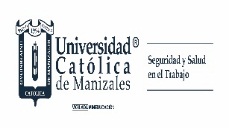 UNIDAD DE TALENTO HUMANOCódigo:GTH-F-29UNIDAD SISTEMA DE GESTION DE SEGURIDAD Y SALUD EN EL TRABAJOVersión: 2TEST DE AUTO-REPORTE DIARIO DE CONDICIONES DE SALUD PARA COVID-19Página: 1 de 1A continuación, encontrará una serie de preguntas que corresponden al test de auto-reporte diario de Condiciones de salud para COVID-19 por favor responda la encuesta.  Al terminar de responder sume los números de las respuestas, verifique el valor en la tabla de puntaje como referencia y tenga presente la Conducta a seguir. (Cuando la respuesta a la pregunta es SI, colocando el número del puntaje de calificación en la Columna Respuesta, si es NO coloque 0). A continuación, encontrará una serie de preguntas que corresponden al test de auto-reporte diario de Condiciones de salud para COVID-19 por favor responda la encuesta.  Al terminar de responder sume los números de las respuestas, verifique el valor en la tabla de puntaje como referencia y tenga presente la Conducta a seguir. (Cuando la respuesta a la pregunta es SI, colocando el número del puntaje de calificación en la Columna Respuesta, si es NO coloque 0). A continuación, encontrará una serie de preguntas que corresponden al test de auto-reporte diario de Condiciones de salud para COVID-19 por favor responda la encuesta.  Al terminar de responder sume los números de las respuestas, verifique el valor en la tabla de puntaje como referencia y tenga presente la Conducta a seguir. (Cuando la respuesta a la pregunta es SI, colocando el número del puntaje de calificación en la Columna Respuesta, si es NO coloque 0). A continuación, encontrará una serie de preguntas que corresponden al test de auto-reporte diario de Condiciones de salud para COVID-19 por favor responda la encuesta.  Al terminar de responder sume los números de las respuestas, verifique el valor en la tabla de puntaje como referencia y tenga presente la Conducta a seguir. (Cuando la respuesta a la pregunta es SI, colocando el número del puntaje de calificación en la Columna Respuesta, si es NO coloque 0). PREGUNTASPREGUNTASPUNTAJERESPUESTA¿Presenta tos recurrente o espontánea, hoy o en días previos? (2 o 3 días antes)¿Presenta tos recurrente o espontánea, hoy o en días previos? (2 o 3 días antes)Si=1 ¿Presenta escalofrío recurrente o espontáneo, hoy o en días previos? (2 o 3 días antes)¿Presenta escalofrío recurrente o espontáneo, hoy o en días previos? (2 o 3 días antes)Si=1¿Presenta dolor de garganta recurrente o espontáneo, hoy o en días previos? (2 o 3 días antes)¿Presenta dolor de garganta recurrente o espontáneo, hoy o en días previos? (2 o 3 días antes)Si=1 ¿Presenta dolor corporal o malestar general recurrente o espontáneo, hoy o en días previos? (2 o 3 días antes)¿Presenta dolor corporal o malestar general recurrente o espontáneo, hoy o en días previos? (2 o 3 días antes)Si=1¿Presenta dolor de cabeza recurrente o espontáneo hoy o en días previos? (2 o 3 días antes)¿Presenta dolor de cabeza recurrente o espontáneo hoy o en días previos? (2 o 3 días antes)Si=1 ¿Presenta fiebre mayor a 37.8 °C., recurrente o espontánea, hoy o en días previos? (2 o 3 días antes)¿Presenta fiebre mayor a 37.8 °C., recurrente o espontánea, hoy o en días previos? (2 o 3 días antes)Si=1¿Presenta alteraciones gastrointestinales (diarrea, náuseas o vómito), recurrente o espontánea, hoy o en días previos? (2 o 3 días antes)¿Presenta alteraciones gastrointestinales (diarrea, náuseas o vómito), recurrente o espontánea, hoy o en días previos? (2 o 3 días antes)Si=1 ¿Presenta dificultad para respirar como si no entrara aire a sus pulmones de manera recurrente o espontánea, hoy o en días previos? (2 o 3 días antes)¿Presenta dificultad para respirar como si no entrara aire a sus pulmones de manera recurrente o espontánea, hoy o en días previos? (2 o 3 días antes)Si=1¿Presenta fatiga o real deterioro de sus movimientos y de sus ganas de hacer algo, y es recurrente o espontáneo hoy o en días previos? (2 o 3 días antes)¿Presenta fatiga o real deterioro de sus movimientos y de sus ganas de hacer algo, y es recurrente o espontáneo hoy o en días previos? (2 o 3 días antes)Si=2 ¿Ha viajado en los últimos 14 días fuera de la ciudad a municipios no colindantes con Manizales?¿Ha viajado en los últimos 14 días fuera de la ciudad a municipios no colindantes con Manizales?Si=2¿Presenta pérdida del olfato y/o gusto, hoy o en días previos? (2 o 3 días antes) ¿Presenta pérdida del olfato y/o gusto, hoy o en días previos? (2 o 3 días antes) Si=3¿Ha cuidado o ha estado en contacto con paciente positivo covid19 en los últimos 15 días?¿Ha cuidado o ha estado en contacto con paciente positivo covid19 en los últimos 15 días?Si=3TOTAL DE LA SUMA DEL VALOR DE LAS RESPUESTASTOTAL DE LA SUMA DEL VALOR DE LAS RESPUESTASTOTAL DE LA SUMA DEL VALOR DE LAS RESPUESTASTABLA DE PUNTAJE COMO REFERENCIA AL PROTOCOLO COVID 19TABLA DE PUNTAJE COMO REFERENCIA AL PROTOCOLO COVID 190 A 2 CONTINUE TRABAJANDOPuede ser estrés, tome sus precauciones y observe0 A 2 CONTINUE TRABAJANDOPuede ser estrés, tome sus precauciones y observe3 A 5 AISLAMIENTO EN CASAHidrátese conserve medidas de higiene, observe y reevalúe en 2 días3 A 5 AISLAMIENTO EN CASAHidrátese conserve medidas de higiene, observe y reevalúe en 2 días6 A 11 AISLAMIENTO EN CASA OBSERVACION MEDICAAcuda a consulta con el médico EPS o institución de salud, e informe a su superior inmediatamente6 A 11 AISLAMIENTO EN CASA OBSERVACION MEDICAAcuda a consulta con el médico EPS o institución de salud, e informe a su superior inmediatamente11 o más AISLAMIENTO EN HOSPITALSolicite asistencia médica y test clínico para COVID19 (aíslese y reporte o informe a la empresa las personas que han estado en contacto con usted)11 o más AISLAMIENTO EN HOSPITALSolicite asistencia médica y test clínico para COVID19 (aíslese y reporte o informe a la empresa las personas que han estado en contacto con usted)ElaboróRevisóAprobóFecha de vigenciaLíder de Seguridad y salud en el TrabajoDirección de Aseguramiento de la CalidadDirectora Servicio MédicoRectoríaFebrero 2021ÍtemCambiosTest de auto-reporte diario de condiciones de salud para Covid-19Actualización de las preguntas 8 y 11 para incluir síntomas por cambio en las manifestaciones de salud